                 INSCHRIJVINGEN tijdens de zomervakantie
In de sommige klassen kleuterschool en lagere school zijn nog enkele vrije plaatsen.
Maandag
Dinsdag	
Maandag DinsdagWoensdag Op afspraak

meebrengen
3 juli  van   10u   tot  15u 
4 juli  van   15u   tot  17u


28 augustus  van 10u  tot  15u29 augustus  van 10u  tot  15u
30 augustus  van   9u  tot  11u03 651 69 56driehoek@bsmaterdei.be
Kids ID of ISI + kaartje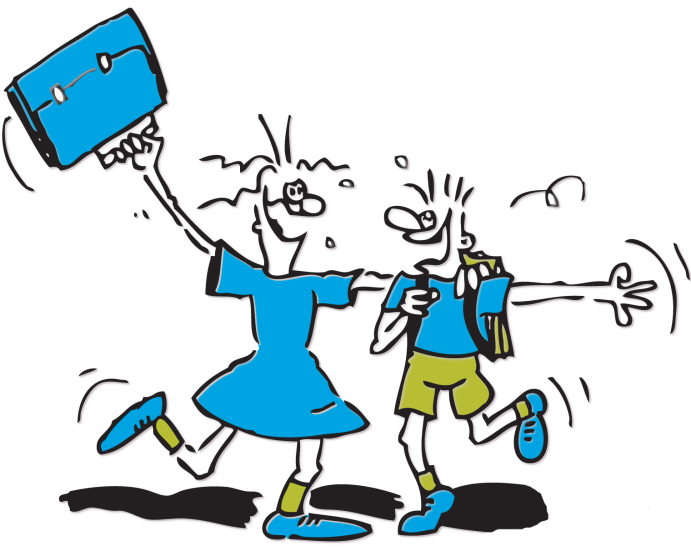 KijkmomentKennismaking met de nieuwe jufMaandag 28 augustus             van 17.30u tot 18.30u